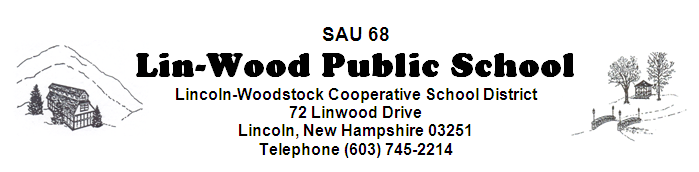 The Lincoln-Woodstock Cooperative School Board will meet in the Elementary Music Room at 6:00 pm on July 31, 2019**Board members are encouraged to arrive early to sign manifests**AGENDACALL TO ORDER – Matt Manning, Chairperson
   II.	BUSINESS REQUIRING BOARD ACTION
Review of Student/Parent Handbook
Elementary Oil Tank Project
III.	NON-PUBLIC SESSION (RSA 91-A:3) Discussion of matters that are likely to adversely affect the 
reputation of a person other than a member of the school board.
IV.	ADJOURNMENT